Independent Writing  Name: Can I describe a picture?Can I describe a picture?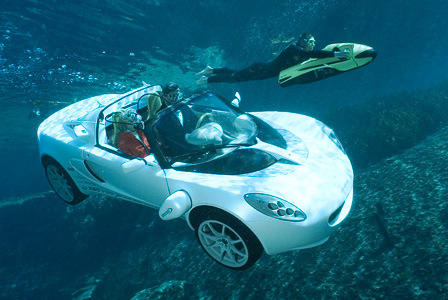 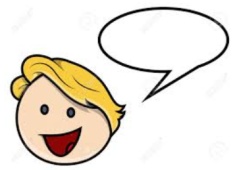 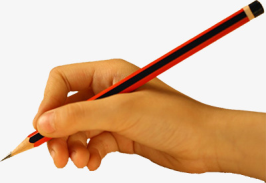 ABC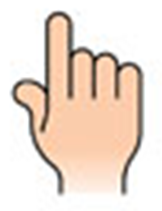 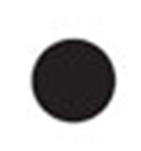 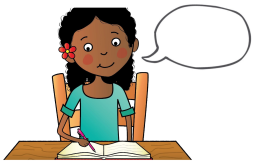 say the sentencebaby birdcapital lettersfinger spacesfull stopsread your writingheadlights   wheels   people   masks  seascooter   diver   bubblesheadlights   wheels   people   masks  seascooter   diver   bubblesheadlights   wheels   people   masks  seascooter   diver   bubblesheadlights   wheels   people   masks  seascooter   diver   bubblesheadlights   wheels   people   masks  seascooter   diver   bubblesheadlights   wheels   people   masks  seascooter   diver   bubbles